Группа № 10Преподаватель: Комлева М.Н.Задание: изучить теоретический материал, сделать опорный конспект, выполнить тест в тетради (стр.7)6 МАТЕРИАЛЫ И ИЗДЕЛИЯ ИЗ ПРИРОДНОГО КАМНЯ6.1 ОБЩИЕ СВЕДЕНИЯГорная порода — скопление минералов в земной коре, обладающих более или менее     постоянным составом и свойствами. Она может быть мономинеральной, состоящей из одного минерала (гипс, доломит), или полиминеральной, состоящей из нескольких минералов (гранит, базальт).Минерал — природное химическое соединение, однородное по своему составу, строению и свойствам, образующееся в результате физико-химических процессов, происходящих в земной коре или на ее поверхности.По условиям образования горные породы подразделяются на три группы: магматические, осадочные и метаморфические.Магматические горные породы образовались из расплава магмы. В зависимости от условия охлаждения магмы различают глубинные (граниты, сиениты, габбро, лабрадориты) и излившиеся породы (порфиры, диабазы, базальты, андезиты).Осадочные (вторичные) горные породы образовались в процессе разрушения или выветривания магматических пород, химической или биологической переработки природного минерального сырья; они залегают слоями, пластами. К этой группе горных пород:■	механические отложения — рыхлые (песок, глина, щебень, гравий), образовавшиеся в результате физической коррозии, и сцементированные (песчаник, брекчия, конгломерат), образовавшиеся при цементации природными цементами рыхлых отложений;■	органогенные отложения — продукты отмерших животных организмов (зоогенные — мел, известняк-ракушечник) и растений (фитогенные - трепел, опока);■	химические осадки (природный гипс, доломит, магнезит, некоторые виды известняков).Метаморфические (видоизмененные) породы образовались из магматических или осадочных горных пород под действием высоких температур, Давления и других факторов. К ним относятся гнейсы (слоистые граниты), кварциты (уплотненные и перекристаллизованные песчаники), мраморы (уплотненные и перекристаллизованные известняки и доломиты), глинистые сланцы (уплотненная, слоистая, не размокающая в воде глиносодержащая порода).6.2 СВОЙСТВА ПРИРОДНЫХ КАМЕННЫХ МАТЕРИАЛОВК основным факторам, определяющим практическую ценность горных пород, относятся декоративность, долговечность, блочносгь и физико-механические свойства камня. Основными показателями декоративности камня являются фактура лицевой поверхности, окраска, рисунок, структура горных пород. Окраска камня обусловлена цветом слагающих его минералов. Рисунок создается сочетанием структуры и текстуры горной породы и цветовой тональностью минеральных компонентов.По цветовым особенностям выделяются горные породы:■	хроматические — окрашенные, характеризующиеся широким диапазоном цветов и оттенков и их многообразными сочетаниями. К ним относятся граниты, цветные мраморы, кварциты красно-розового, коричневого, зеленого и близких к ним цветов различной степени насыщенности;■	ахроматические — черные, серые и белые камни. К ним относятся габброиды, амфиболиты, шунгитовые сланцы, серые граниты; среди белых пород — мраморы, кварциты, гипсы.Обработка камня осуществляется на камнеобрабатывающих предприятиях и включает в себя следующие операции: распиливание блоков на плиты и бруски требуемой толщины, фрезерование (обрезку) плит и брусков по заданным размерам, профилирование и фактурную отделку. Текстурой горной породы называется относительное расположение и распределение в ней породообразующих минералов. Текстуры камня бывают массивные, линейно-параллельные, полосчатые, слоистые, пористые. Трещиноватость бывает открытая, закрытая, сомкнутая и скрытая.Обрабатываемость — способность горных пород принимать заданную форму и фактуру лицевой поверхности при воздействии различными инструментами.Абразивность характеризуется изнашиваемостью камнеобрабатывающего инструмента в процессе трения. Она зависит от содержания в породе природных абразивных минералов (кварц, полевые шпаты, кремень, корунд и др.). Крупнозернистые горные породы с остроугольными зернами обладают более высокой абразивностью, чем мелкозернистые с окатанной формой зерен.С анизотропностью связана способность горных пород более легко раскалываться по определенным направлениям. Это учитывается при раскалывании блоков.Под стойкостью строительного камня понимают его способность к длительной эксплуатации при заданном режиме и воздействии окружающей среды и нагрузок при необходимом техническом обслуживании сооружения, в котором применен данный материал. С ней тесно связано понятие надежности. Стойкость природных каменных материалов рассматривается в зависимости от состава, структуры, текстуры, состояния (степени выветривания) и свойств исходных пород в соответствующих климатических зонах.Надежность — это способность материала сохранять качество при определенных условиях эксплуатации.6.3 Характеристика и применение природных каменных изделий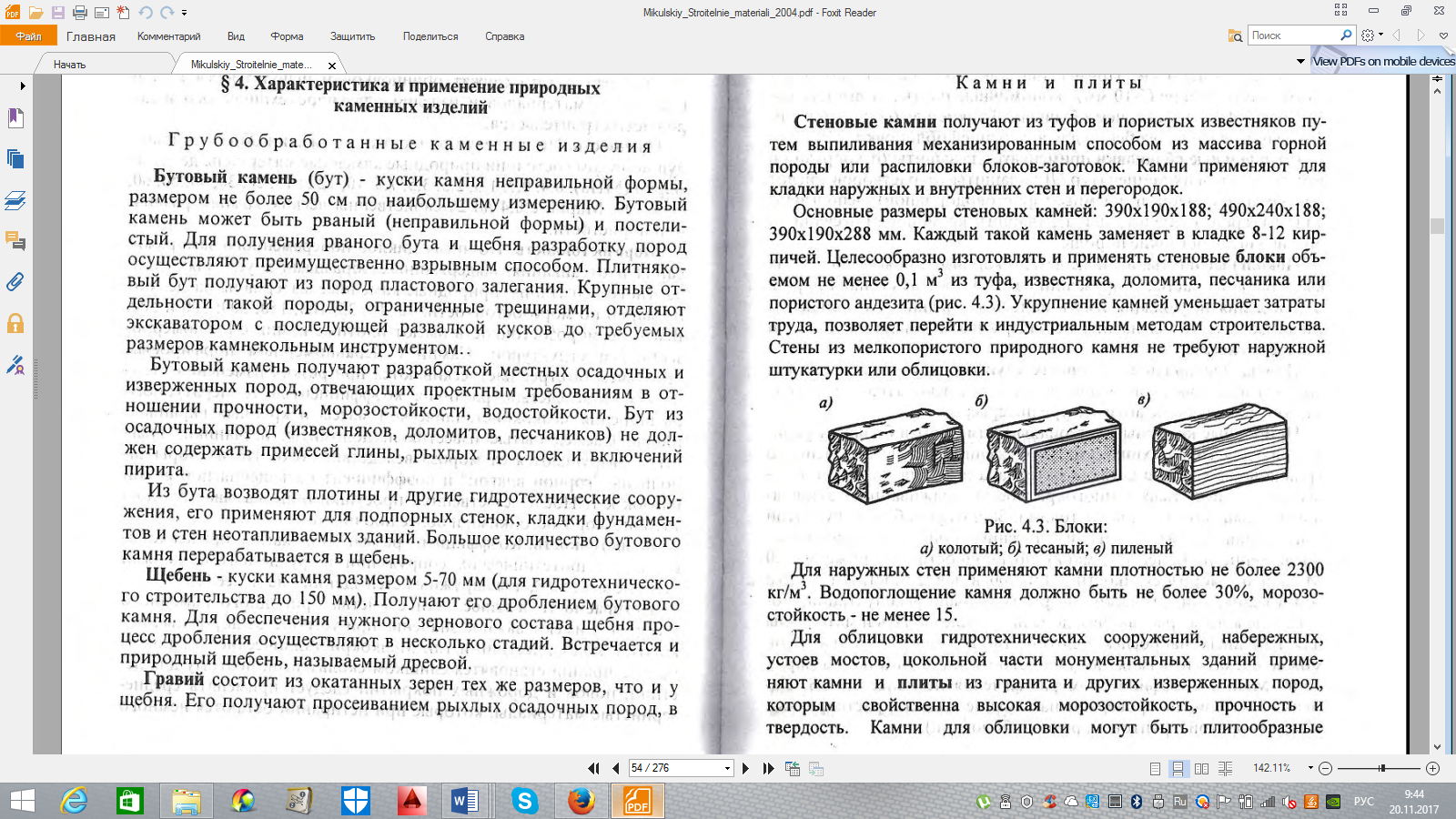 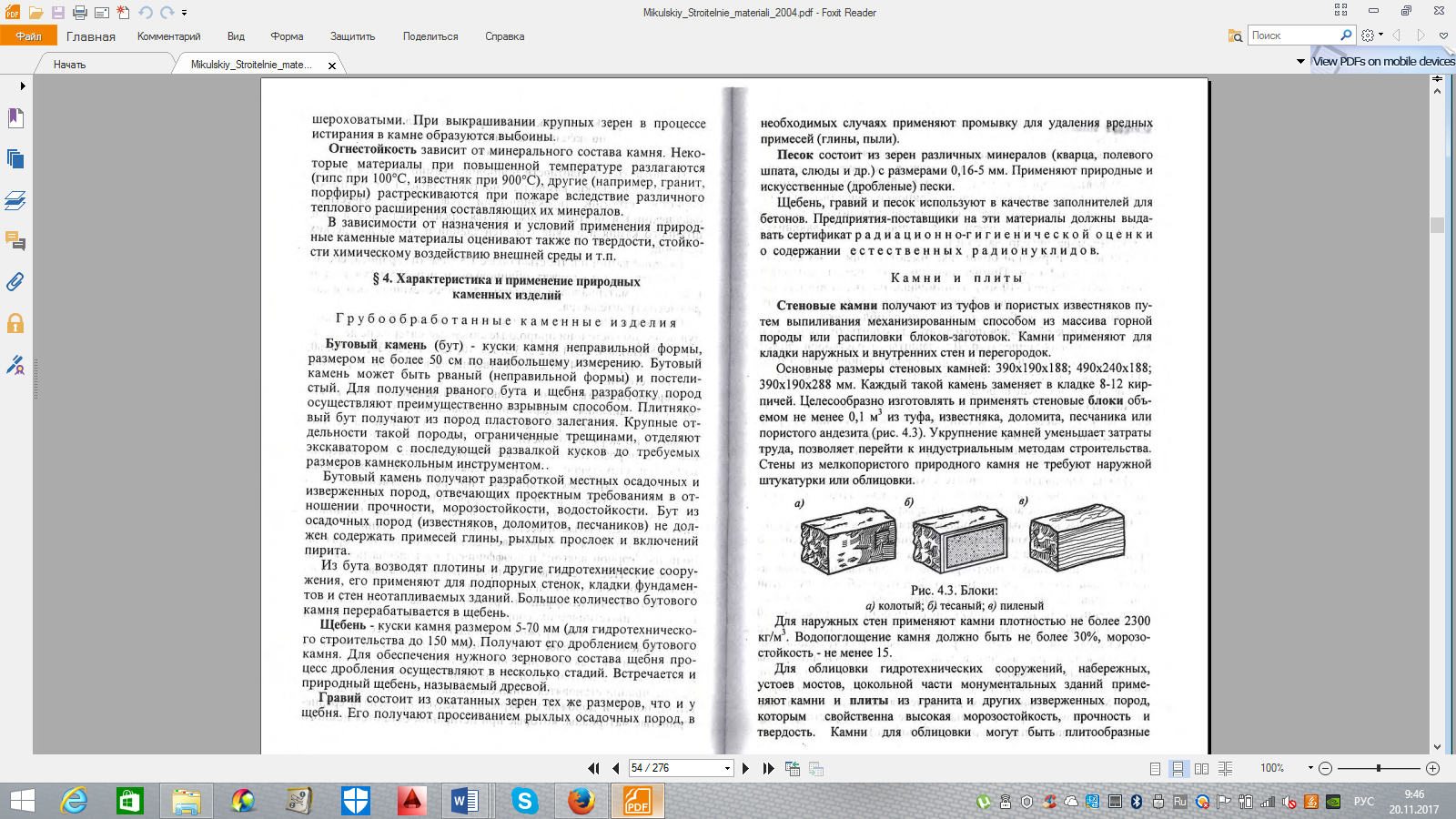 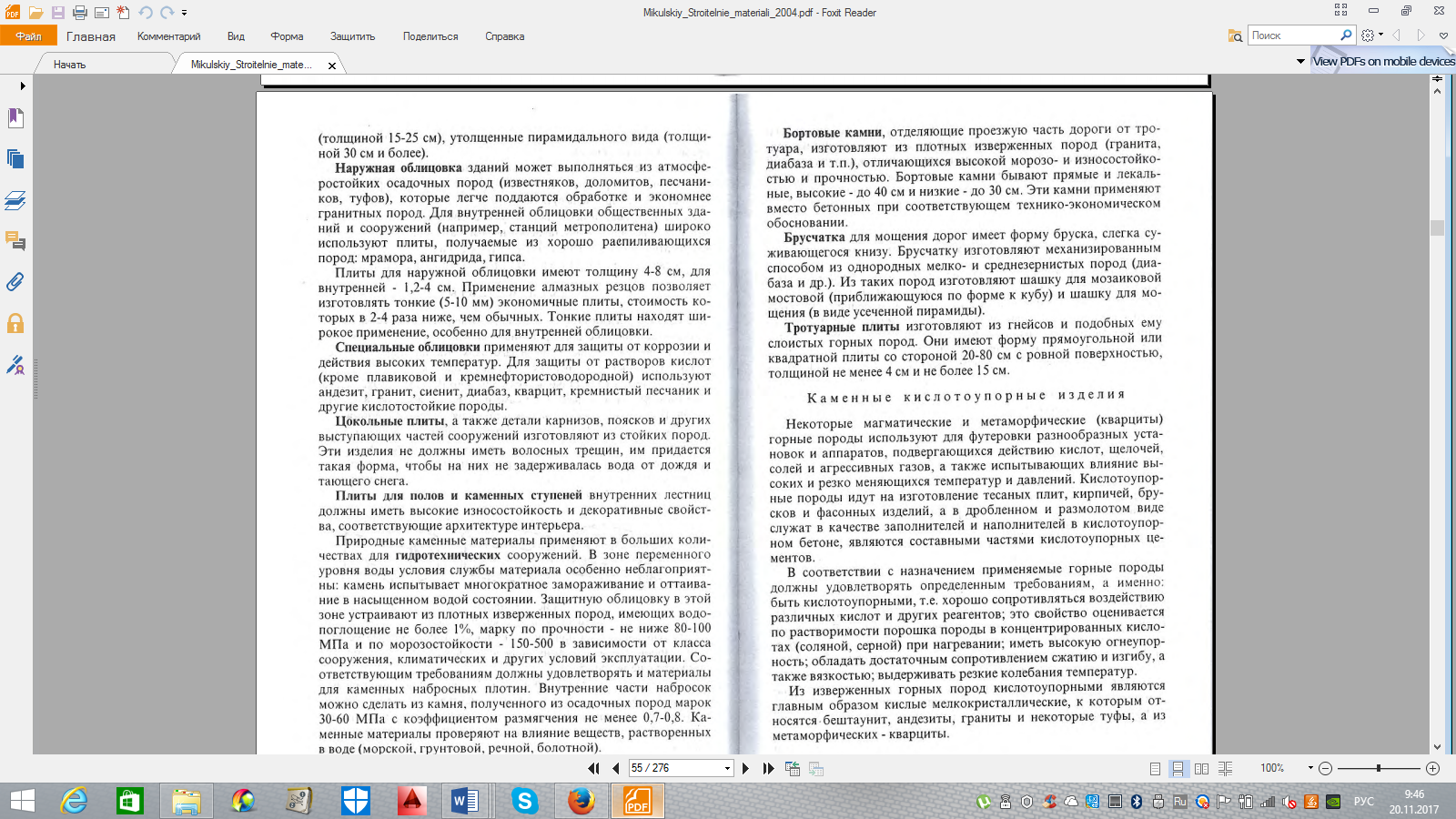 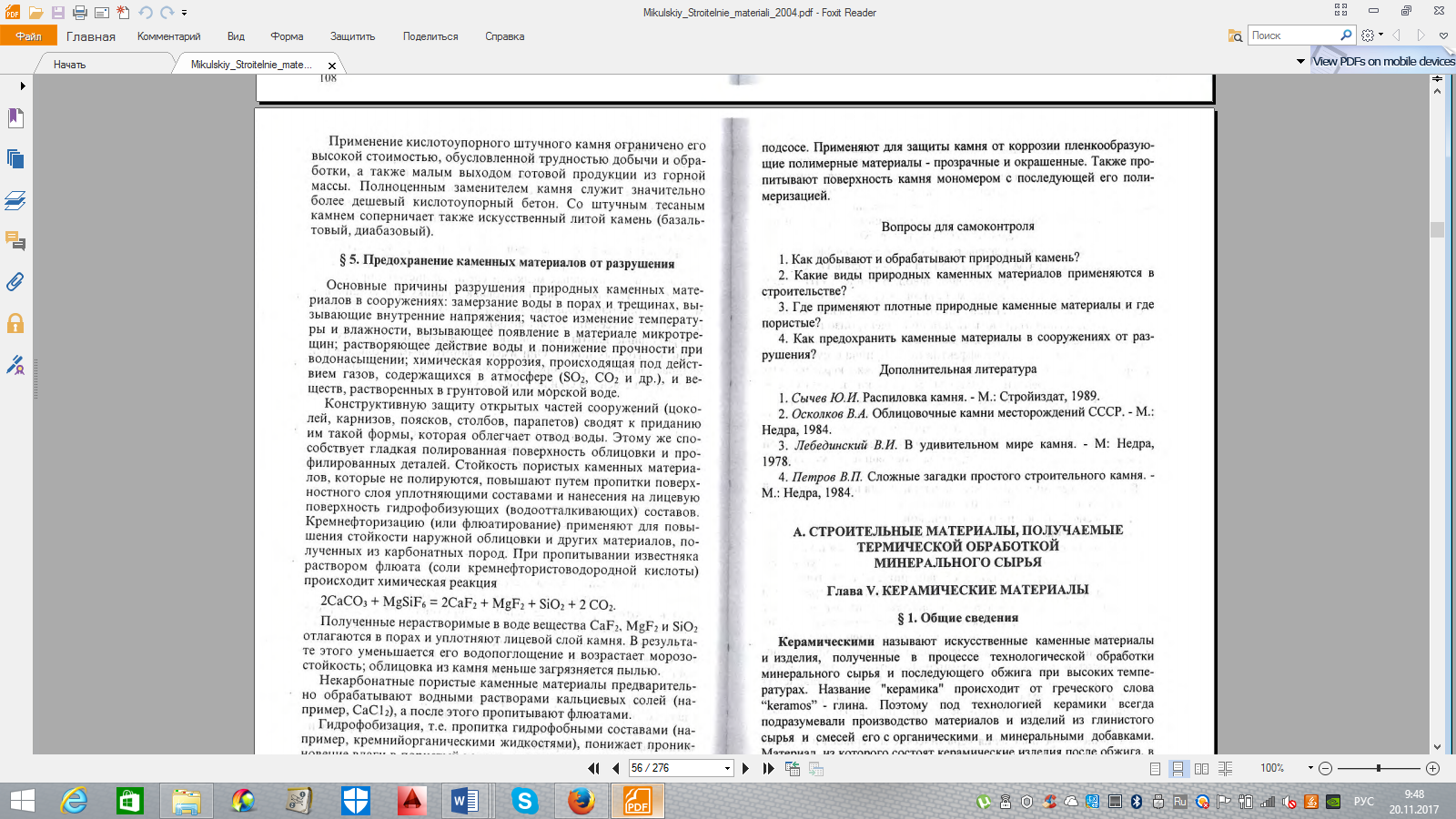 Тест по дисциплине: «Основы материаловедения»На тему: «Материалы и изделия из природного камня»1. Природное химическое соединение, однородное по своему составу, строению и свойствам, образующееся в результате физико-химических процессов, происходящих в земной коре или на ее поверхности.а-горная породаб-минералв-осадки2. Горные породы образованные в процессе разрушения или выветривания магматических пород, химической или биологической переработки природного минерального сырьяа- метаморфические (видоизмененные) породыб- магматические горные породыв- осадочные (вторичные) горные породы3. К органогенным отложениям относятсяа- известняк-ракушечникб- песокв- природный гипсг- магнезит4. По цветовым особенностям горные породы характеризующиеся широким диапазоном цветов и оттенков и их многообразными сочетаниями, относятся ка- ахроматическимб- хроматическим5. Изнашиваемость камнеобрабатывающего инструмента в процессе трения называетсяа- текстурой горной породыб- обрабатываемостьюв- абразивностью6. Способность материала сохранять качество при определенных условиях эксплуатации.а- анизотропностьб- изнашиваемостьв- надежность7. Куски камня неправильной формы размером не более 50 см по наибольшему измерениюа- бутовый каменьб- щебень в- гравий8. Куски камня неправильной формы размером от 5 до 70 мм по наибольшему измерениюа- бутовый каменьб- щебень в- гравий9. Зёрна различных минералов размером до 0,16 мма- песокб- щебень в- гравий10. Для облицовки гидротехнических сооружений, набережных, мостов применяют камни и плиты преимущественно иза- песчаникаб- гранитав- гипса11. Плиты для наружной облицовки зданий имеют толщинуа- 1-4 смб- 4-8 смв- 8-10 см12. Для защиты от коррозии и высоких температур применяюта- износостойкие облицовкиб- специальные облицовкив- устойчивые облицовки13. Отделяет проезжую часть дорог от тротуара а- брусчаткаб- тротуарные плитыв- бортовые камни